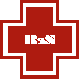 SIA „Rīgas 2. slimnīca”Reģ. Nr. 40003184960Ģimnastikas iela 1, Rīga, LV 1004tālr. 67614973, fakss: 67622006e-pasts: slimnica@slimnica.lvAPSTIPRINĀTS SIA “Rīgas 2.slimnīca” Nekustamā īpašuma iznomāšanas komisijas 2020.gada 29.janvāra sēdē(protokols Nr.1)Rakstiskas izsoles nolikums nekustamā īpašuma Rīgā, Ģimnastikas ielā 1 (būves kadastra apzīmējums 01000740157001) daļas -2. stāva telpu ar kopējo platību 18,6 m2 nomas tiesību izsolei (izsoles identifikācijas Nr. Izs.2020/2)1. Vispārīgie noteikumi 1.1. Izsoles rīkotājs un telpu iznomātājs:	SIA „Rīgas 2.slimnīca”, reģistrācijas Nr.40003184960	adrese: Ģimnastikas iela 1, Rīga, LV-1004 	tālrunis 67614973; fakss 67622006kontaktpersona: Nekustamā īpašuma iznomāšanas komisijas priekšsēdētājs, jurists Āris Augstkalns, tālrunis 67607262, e-pasts: aris.augstkalns@slimnica.lv. 1.2. Izsoli rīko un organizē SIA “Rīgas 2. slimnīca” Nekustamā īpašuma iznomāšanas komisija (turpmāk – Komisija), kura izveidota saskaņā ar valdes priekšsēdētāja 2020.gada 23.janvāra rīkojumu Nr.7 un kuras pienākumi un tiesības ir noteiktas Nekustamā īpašuma iznomāšanas komisijas nolikumā.  1.3. Rakstiskas izsoles nolikums (turpmāk – nolikums) ir sagatavots saskaņā ar Ministru kabineta 2018.gada 20.februāra noteikumiem Nr.97 „ Publiskas personas mantas iznomāšanas noteikumi” un Rīgas domes 03.07.2012. Iekšējiem noteikumiem Nr.16 „Rīgas pilsētas pašvaldībai piederošā un piekrītošā nekustamā īpašuma iznomāšanas un nomas maksas noteikšanas kārtība”. 1.4. Nomas līgumā paredzētais telpu izmantošanas veids: ortopēdijas preču veikala izvietošanai,  ortopēdijas preču tirdzniecībai. 1.5. Izsoles mērķis ir saņemt pieteikumu ar augstāko nomas maksu, iznomājot nekustamā īpašuma daļu nolikuma 1.4.punktā norādītajam mērķim. 1.6. Izsoles veids – rakstiska izsole. 1.7. Nolikums nosaka kārtību, kādā rakstiskā izsolē tiks piešķirtas nomas tiesības uz Rīgas pilsētas pašvaldības nekustamā īpašuma Rīgā, Ģimnastikas ielā 1 (būves kadastra apzīmējums 01000740157001) daļu, kas sastāv no slimnīcas 2. stāva telpām ar iznomājamo platību 18,6 m2 (turpmāk – Telpas).1.8. Nekustamais īpašums saistīts ar zemesgabalu Rīgā, Ģimnastikas ielā 1, kadastra Nr. 01000740157.2. Izsoles sākumcena un nomas līguma termiņš 2.1. Saskaņā ar Rīgas domes Īpašuma departamenta izvēlēta sertificēta nekustamā īpašuma vērtētāja SIA "Grant Thornton Baltic" 15.01.2020. atzinumu un iespējamo tirgus nomas maksas novērtējumu,  izsoles nosacītā nomas maksa par Telpu nomu ir EUR 3,45 (neieskaitot PVN) par vienu kvadrātmetru mēnesī.2.2. Iesniedzot pieteikumu izsolei, pretendents norāda piedāvāto nomas maksu, kas ir augstāka par nosacīto nomas maksu. 2.3. Nomas līgums tiek slēgts uz 6 (sešiem) gadiem.3. Izsoles priekšmeta nomas īpašie nosacījumi 3.1. Iznomātājam ir tiesības uzteikt nomas līgumu, brīdinot nomnieku divus mēnešus iepriekš, ja Telpas būs nepieciešamas sabiedrisko vajadzību nodrošināšanai vai normatīvajos aktos noteikto publisko funkciju veikšanai, neatlīdzinot nomnieka zaudējumus, kas saistīti ar līguma pirmstermiņa izbeigšanu. 3.2. Nomnieks nodrošina Telpu uzturēšanu atbilstoši normatīvo aktu prasībām. Līguma darbības laikā nomnieka pienākums ir veikt nepieciešamās darbības, lai Telpu tehniskais stāvoklis nepasliktinātos. 3.3. Nomas tiesību piešķiršana nav saistīta ar nomnieka pienākumu veikt Telpu remontu (rekonstrukcijas, renovācijas vai restaurācijas darbus). 3.4. Nomniekam nav tiesību nodot Telpas vai to daļu apakšnomā. 3.5. Papildus Telpu nomas maksai nomnieks saskaņā ar Iznomātāja izrakstītajiem rēķiniem maksā par komunālajiem pakalpojumiem un citiem Iznomātāja sniegtajiem pakalpojumiem. 3.6. Nomniekam ir pienākums segt Iznomātāja izdevumus EUR 230,00 (tajā skaitā PVN) apmērā par Rīgas domes Īpašuma departamenta pieaicinātā sertificētā nekustamā īpašuma vērtētāja Telpu nosacītās nomas maksas vērtējuma veikšanu. 3.7. 3.7. Kopā ar Telpām nomnieka lietošanā tiek nodota zemesgabala Rīgā, Ģimnastikas ielā 1,  kadastra Nr. 01000740157, daļa.4. Pretendenti un izsoles izsludināšana 4.1. Sludinājums par nomas tiesību izsoli un nolikums tiek publicēts Rīgas pilsētas pašvaldības portālā www.riga.lv, sadaļā „Rīgas pilsētas pašvaldības kapitālsabiedrības iznomā” un SIA “Rīgas 2. slimnīca” mājas lapā www.slimnica.lv sadaļā “Informācijai/izsoles”  Sludinājumā tiek norādītas šādas ziņas: 4.1.1. Telpu adrese un sastāvs; 4.1.2. izsoles laiks un vieta; 4.1.3. izsoles sākumcena; 4.1.4. kur un kad var iepazīties ar nolikumu; 4.1.5. kā var vienoties par Telpu apskates vietu un laiku; 4.1.6. kur un kad var pieteikties dalībai izsolē. 4.2. Ar izsoles nolikumu, tai skaitā nomas līguma projektu, interesenti var iepazīties Rīgas pilsētas pašvaldības portālā www.riga.lv vai Iznomātāja mājas lapā www.slimnica.lv sadaļā “Informācijai/izsoles”, kā arī SIA “Rīgas 2. slimnīca” sekretariātā, Rīgā, Ģimnastikas ielā  1, 1.stāvā, darba dienās no plkst. 09:00 līdz 16:00.4.3. Telpas var apskatīt dabā, iepriekš sazinoties ar Komisiju pa tālr. 67607262  un vienojoties par konkrēto apskates laiku. 4.4. Nomas tiesību pretendenti var būt personas vai personālsabiedrības, kuras atbilst šādām prasībām:4.4.1. nolikumā noteiktajā termiņā un kārtībā ir iesniegušas pieteikumu dalībai izsolē;4.4.2. saskaņā ar spēkā esošajiem normatīvajiem aktiem var iegūt nomā īpašumu un veic normatīvajos aktos noteiktajā kārtībā reģistrētu komercdarbību vai saimniecisko darbību;  4.4.3.  kurām pieteikuma iesniegšanas brīdī nav nodokļu maksājumu parādu.4.5. Persona uzskatāma par  nomas tiesību pretendentu ar brīdi, kad Komisija ir saņēmusi nomas tiesību pretendenta pieteikumu un tas ir reģistrēts nolikumā noteiktajā kārtībā.4.6. Iznomātajam ir tiesības publiskot informāciju par izsoles izsludināšanu plašsaziņas līdzekļos, kā arī informēt par to personas, kas iepriekš ir izteikušas vēlmi nomāt konkrētās Telpas. 5. Pieteikumu dokumenti un to noformēšana 5.1. Dalībai izsolē pretendents iesniedz šādus dokumentus: 5.1.1. pieteikumu dalībai izsolē (sagatavo saskaņā ar paraugu 1.pielikumā); 5.1.2. dokumentu kopijas, kas apliecina, ka pretendents ir reģistrēts normatīvajos aktos noteiktā kārtībā; 5.1.3. Valsts ieņēmumu dienesta (VID) izsniegtu izziņas oriģinālu,  kas izdota ne vēlāk kā mēnesi iepriekš, vai pretendenta apliecinātu izdruku no VID elektroniskās datu bāzes par nomas tiesību pretendenta nodokļu parādu neesamību.5.2. Pieteikuma dokumentiem jābūt skaidri salasāmiem. Ja Komisijai nepieciešams pārliecināties par dokumenta oriģināla juridisko spēku vai dokumenta atvasinājuma (kopijas) pareizību, Komisija dokumentu salīdzināšanai var pieprasīt, lai tiek uzrādīts dokumenta oriģināls, kurš atšķirības gadījumā būs noteicošais dokuments. 5.3. Pieteikuma dokumenti ir jāiesniedz slēgtā aizzīmogotā aploksnē, uz kuras ir uzraksts:    Iznomātājam: SIA “Rīgas 2. slimnīca”Izsolei  „Par tiesībām nomāt nekustamā īpašuma daļu Rīgā, Ģimnastikas ielā 1 (būves kadastra apzīmējums 01000740157001)  2. stāva telpu ar kopējo platību 18,6 m2 nomas tiesību izsolei (izsoles identifikācijas Nr. Izs.2020/2)   Iesniedzējs: (pretendenta nosaukums, adrese)Atvērt tikai Nekustamā īpašuma iznomāšanas komisijas klātbūtnē!5.4. Pretendents ir tiesīgs grozīt vai atsaukt iesniegto piedāvājumu, rakstiski par to paziņojot Komisijai līdz piedāvājuma iesniegšanas termiņa beigām. 5.5. Grozījumus piedāvājuma dokumentos pretendents noformē un iesniedz tādā pašā kārtībā kā piedāvājumus 5.6. Visas izmaksas, kas saistītas ar pieteikumu sagatavošanu sedz pretendenti. 5.7. Pretendents var iesniegt vienu pieteikuma variantu. Pretendenta iesniegtie dokumenti netiek atdoti atpakaļ. 6. Pieteikumu iesniegšana izsolei6.1. Pieteikumus dalībai izsolē var iesniegt līdz 2020.gada 12. februārim plkst. 12:00 SIA „Rīgas 2.slimnīca” pirmajā stāvā sekretariātā, Ģimnastikas ielā 1, Rīgā,  piedāvājumu iesniedzot personīgi vai nosūtot pa pastu. Pasta sūtījumam jābūt piegādātam minētajā adresē līdz 2020.gada 12.februārim plkst. 12:00 6.2. Visi pēc nolikuma 6.1.apakšpunktā minētā termiņa saņemtie pieteikumi, kā arī pieteikumi, kas saņemti atvērtā vai bojātā veidā, netiks pieņemti un tiks nodoti atpakaļ iesniedzējam. 6.3. Saņemot pieteikumus, Komisijas sekretārs tos reģistrē izsoles pieteikumu iesniegšanas reģistrācijas lapā iesniegšanas secībā, uz aploksnes norādot tā reģistrācijas numuru, saņemšanas datumu un laiku, apliecinot ar parakstu. 6.4. Informācija par reģistrētiem pretendentiem un to skaitu netiek izpausta līdz pieteikumu atvēršanas sanāksmei. 6.5. Rakstiska izsole (pieteikumu atvēršanas sanāksme) notiks 2020.gada 12. februārī plkst. 12:00 SIA „Rīgas 2.slimnīca” Ģimnastikas ielā 1, piektajā stāvā  536.kabinetā.6.6. Pieteikumu atvēršanas sanāksme ir atklāta. 7. Izsoles norise un nomas līguma slēgšana7.1. Izsole nenotiek, ja dalībai izsolē nav iesniegts neviens pieteikums. 7.2. Ja nolikumā noteiktajā termiņā nav iesniegts neviens pieteikums, Komisija var pagarināt pieteikumu iesniegšanas termiņu, pārējos izsoles nosacījumus atstājot negrozītus. 7.3. Pieteikumus atver to iesniegšanas secībā. Pēc pieteikuma atvēršanas Komisijas priekšsēdētājs nosauc pretendenta nosaukumu, datumu, kad pieteikums iesniegts un pretendenta piedāvāto nomas maksu. Komisijas locekļi parakstās uz pieteikuma. 7.4. Pēc pieteikumu atvēršanas sanāksmes Komisija slēgtā sēdē izvērtē pretendentu pieteikumu un iesniegto dokumentu atbilstību publicētajiem nomas nosacījumiem un nosaka izsoles uzvarētāju. Par izsoles uzvarētāju tiek atzīts pretendents, kura pieteikuma dokumenti atbilst nolikuma prasībām, kurš atbilst nolikuma 4.4.punkta nosacījumiem un piedāvā visaugstāko nomas maksu.  7.5. Komisija ir tiesīga pārbaudīt nomas tiesību pretendentu sniegtās ziņas. Nomas tiesību pretendentu  nevar atzīt par izsoles uzvarētāju, ja tiek atklāts, ka nomas tiesību pretendents ir sniedzis nepatiesas ziņas.7.6. Rakstiskas izsoles gaita tiek protokolēta. Protokolā norāda katra pretendenta piedāvāto Telpu nomas maksu, sarindojot pretendentus secībā, kādā būtu jāpiedāvā slēgt nomas līgumu. Izsoles protokolu paraksta visi Komisijas locekļi.7.7. Komisijas lēmums par izsoles rezultātiem stājas spēkā dienā, kad tas tiek publicēts internetā Rīgas pilsētas pašvaldības portālā www.riga.lv un Iznomātāja mājas lapā www.slimnica.lv sadaļā “Informācijai/izsoles”.7.8. Komisijai ir tiesības jebkurā brīdī pārtraukt izsoli, ja tā konstatē, ka ir jāveic grozījumi  izsoles nolikumā. 7.9. Komisija nomas līgumu piedāvā slēgt pretendentiem atbilstoši izsoles protokolā sarindotajai pretendentu secībai. Pretendents 7 (septiņu) darba dienu laikā pēc rakstiskās izsoles rezultātu paziņošanas paraksta un iesniedz Komisijai parakstītu nomas līgumu vai rakstiski paziņo par atteikumu parakstīt nomas līgumu. Ja iepriekšminētajā termiņā pretendents nomas līgumu neparaksta, iesniedzot vai neiesniedzot attiecīgu atteikumu, ir uzskatāms, ka pretendents no nomas līguma slēgšanas ir atteicies. 7.10. Komisija attiecīgi piedāvā slēgt nomas līgumu nākamajam pretendentam. Komisija divu darba dienu laikā pēc minētā piedāvājuma nosūtīšanas nodrošina informācijas publicēšanu internetā Rīgas pilsētas pašvaldības portālā www.riga.lv un Iznomātāja mājas lapā www.slimnica.lv sadaļā “Informācijai/izsoles”.7.11. Informācija par nomas līguma noslēgšanu ne vēlāk kā divu darba dienu laikā pēc tā noslēgšanas tiek publicēta Rīgas pilsētas pašvaldības portālā www.riga.lv Iznomātāja mājas lapā www.slimnica.lv sadaļā “Informācijai/izsoles”.Pielikumi:1. pielikums – Pieteikuma paraugs dalībai izsolē; 2. pielikums – Telpu nomas līguma projekts. Nekustamā īpašuma iznomāšanas komisijas priekšsēdētājs			Āris Augstkalns1. pielikumsrakstiskās izsoles nolikumam(dokuments sagatavojams uz veidlapas, norādot informāciju par dokumenta autoru saskaņā ar lietvedības noteikumu prasībām.)PIETEIKUMS dalībai rakstiskā izsolēNomas tiesību pretendents:nosaukums				_______________________________________,vienotais reģistrācijas Nr. 		_______________________________________,juridiskā adrese			_______________________________________,pasta adrese				_______________________________________,kontakttālrunis un e-pasta adrese	_______________________________________,bankas rekvizīti			_______________________________________					_______________________________________,persona, kura ir tiesīga pārstāvētnomas tiesību pretendentu (amats, vārds, uzvārds)vai  pilnvarotā persona		 _______________________________________.Ar šī  iesniegšanu piesaka savu dalību izsolē: par tiesībām nomāt nekustamā īpašuma Rīgā, Ģimnastikas ielā 1, daļu – telpas 18,6 m2 platībā, kas atrodas slimnīcas ēkas 2.stāvā. Mūsu piedāvātā nomas maksa mēnesī par vienu telpu kvadrātmetru ir ______ EUR bez PVN.Apliecinām, ka:1. mums ir skaidras un saprotamas mūsu tiesības un pienākumi, kas ir noteikti izsoles nolikumā un normatīvajos aktos;2. esam iepazinušies ar izsoles nolikuma, tai skaitā visu tā pielikumu, saturu, atzīstam to par pareizu, saprotamu un atbilstošu;3. mums ir skaidras un saprotamas nolikumā noteiktās prasības piedāvājuma sagatavošanai, līguma priekšmets, līguma noteikumi un iznomātāja izvirzītās prasības nomnieka darbībai, līdz ar ko atzīstam, ka izsoles komisija ir nodrošinājusi mums iespēju bez neattaisnojama riska iesniegt savu piedāvājumu izsolei;4. piekrītam pildīt nolikumam pievienotajā nomas līguma projektā noteiktos pienākumus;5. visas izsoles piedāvājumā sniegtās ziņas par pretendentu un tā piedāvājumiem ir patiesas;6. neesam ieinteresēti citu pretendentu šai izsolei iesniegtajos piedāvājumos;7. plānotās darbības nomas objektā ir: ģimenes ārstu prakses darbība, lai  pacientiem nodrošinātu ģimenes ārstu pakalpojumus. Pielikumā: ___________________________________________________________________,___________________________________________________________________,___________________________________________________________________.(amats, paraksta atšifrējums, datums)					                               (paraksts)2. pielikumsrakstiskās izsoles nolikumamNEKUSTAMĀ ĪPAŠUMA NOMAS LĪGUMS Nr._________(Projekts)Rīgā								              2020.gada _____________SIA “Rīgas 2.slimnīca”, juridiskā adrese Ģimnastikas iela 1, Rīga, LV-1004, valdes priekšsēdētāja Sandra Petroņa personā, kurš rīkojas, pamatojoties uz statūtiem, turpmāk – Iznomātājs, no vienas puses, un__________________________(personas nosaukums, registrācijas Nr.), adrese______________,________________________________________ personā, kurš rīkojas, pamatojoties uz                         (amats, vārds, uzvārds) ___________________________________,  turpmāk – Nomnieks, no otras puses, turpmāk tekstā abi kopā –Puses,saskaņā ar rakstiskas izsoles rezultātiem un Nekustamā īpašuma iznomāšanas komisijas ______lēmumu Nr.__noslēdz  šādu nekustamā īpašuma nomas līgumu (turpmāk – Līgums): Līguma priekšmetsIznomātājs nodod un Nomnieks pieņem nomā nekustamā īpašuma daļu – 2. stāva telpas ar kopējo platību  18,6 m2, kas ietilpst nekustamā īpašuma Rīgā, Ģimnastikas ielā 1 (kadastra apzīmējums 01000740157001) sastāvā (turpmāk  – Telpas). Telpas tiek iznomātas ar mērķi – ortopēdijas preču veikala izvietošanai,  ortopēdijas preču tirdzniecībai.Līguma termiņš2.1. Līgums stājas spēkā tā parakstīšanas brīdī.2.2. Līguma termiņš tiek noteikts uz 6 (sešiem) gadiem.Samaksas noteikumi3.1. Maksu par Telpu lietošanu veido nomas maksa un komunālie maksājumi, kā arī samaksa par citiem Iznomātāja sniegtajiem pakalpojumiem pēc Pušu vienošanās.3.1.1. maksa par 1.1 .punktā minēto Telpu lietošanu tiek noteikta:Kopējā maksa par Telpu lietošanu mēnesī ir EUR ________3.1.2. Maksa par Iznomātāja garderobes, lifta, koplietošanas telpu un autostāvvietas izmantošanu 1 automašīnai ietilpst nomas maksā.3.2. Maksu par Telpu lietošanu saskaņā ar 3.1.1punktu Nomnieks maksā par kārtējo mēnesi līdz mēneša 20. datumam, maksājot slimnīcas kasē vai pārskaitījuma veidā uz šādu Iznomātāja norēķinu kontu:AS Swedbank, kods: HABA LV22Konts LV13HABA0551008304147		Vienotais reģistrācijas Nr.40003184960.3.3. Nomnieks saskaņā ar Iznomātāja rēķinu apmaksā izdevumus EUR 230,00 (divi simti trīsdesmit euro 00 euro centi) apmērā par sertificēta nekustamā īpašuma vērtētāja SIA “Grant Thornton Baltic” 15.01.2020. Ēkas nomas maksas vērtējuma veikšanu 20 (divdesmit) darba dienu laikā no rēķina saņemšanas brīža.3.4. Par samaksas termiņa neievērošanu Nomnieks maksa Iznomātājam līgumsodu 0,1% (viena desmitdaļa procenta) apmērā no kopējās pamatparāda summas par katru nokavēto dienu. 3.5. Visi no Nomnieka saņemtie maksājumi pirmām kārtām dzēš līgumsodu. 3.6. Nomas maksas apmērs var tikt pārskatīts Rīgas domes 2012.gada 3.jūlija iekšējos noteikumos Nr.16 „Rīgas pilsētas pašvaldībai piederošā un piekrītošā nekustamā īpašuma iznomāšanas un nomas maksas noteikšanas kārtība” noteiktajā kārtībā.4. Līgumslēdzēju pušu pienākumi un tiesības4.1.	Telpu tehniskais stāvoklis Nomniekam ir zināms. Telpas Nomniekam tiek iznomātas tādā stāvoklī, kādā tās ir nodošanas dienā un kāds ir fiksēts pieņemšanas un nodošanas aktā.4.2.	Nomniekam ir pienākums visā Līguma darbības laikā veikt visas
nepieciešamās darbības, lai nepasliktinātu Telpu tehnisko stāvokli. 4.3.	Nomnieks uzņemas pilnu atbildību par Telpu ekspluatāciju, slēdz līgumus par pakalpojumiem, veic uzkopšanu,  nodrošina un seko sanitāro normu un ugunsdrošības noteikumu ievērošanai, par avārijas situācijām nekavējoties paziņo organizācijām, kas nodrošina attiecīgo komunikāciju apkalpi, veic neatliekamus pasākumus avārijas likvidēšanai un informē Iznomātāju.4.4. Nomnieks veic Telpu apsardzi pēc saviem ieskatiem un par saviem
līdzekļiem.4.5. Ja Nomnieka vainas dēļ Telpām radušies bojājumi, tad Nomnieks sedz ar
bojājumu novēršanu saistītos izdevumus, turpinot maksāt nomas maksu pilnā apmērā.4.6. Nomniekam ir pienākums izpildīt Rīgas pilsētas pašvaldības institūciju un Iznomātāja prasības, kas attiecas uz Telpu uzturēšanu kārtībā, ļaut Iznomātāja pārstāvjiem veikt visu īpašuma telpu tehnisko pārbaudi, nodrošināt pārstāvju piedalīšanos pārbaudes aktu sastādīšanā un parakstīšanā.4.7. Puses apņemas savlaicīgi - 10 darba dienu laikā rakstiski paziņot otrai pusei par rekvizītu maiņu. Vainīgā puse uzņemas visu atbildību par sekām, kas rodas,
pārkāpjot šos noteikumus.Līguma izbeigšana un pretenziju iesniegšanas kārtība5.1.	Iznomātājs ir tiesīgs izbeigt Līgumu pirms termiņa, vienu mēnesi iepriekš
nosūtot rakstisku pretenziju Nomniekam:ja Nomnieks nepilda vai nepienācīgi pilda Līgumā noteiktās saistības;ja Nomnieks bojā vai posta īpašumu;ja Nomnieks Telpas nodod apakšnomā; ja Nomnieks izmanto Telpas citiem mērķiem nekā Līguma 1.2. punktā paredzēts.5.2.	Iznomātājs ir tiesīgs izbeigt līgumu pirms termiņa, par to rakstiski divus mēnešus iepriekš paziņojot Nomniekam:	5.2.1. ja Nomnieka maksas par Telpu lietošanu parāda summa (kopā ar līgumsodu) pārsniedz 2 (divu) mēnešu iemaksu summu. Vēlāka parāda samaksa neizslēdz Iznomātāja tiesības izbeigt Līgumu uz šāda pamata;	5.2.2. Iznomātājam Telpas nepieciešamas slimnīcas pamatdarbības nodrošināšanai;	5.2.3. ja tiesā ir iesniegta prasība par Nomnieka atzīšanu par maksātnespējīgu;	5.2.4. ja ir apturēta vai izbeigta Nomnieka komercdarbība vai kāds no tās veidiem, kā rezultātā var kļūt neiespējama šī Līguma izpilde.5.3.	Līgumu var priekšlaicīgi izbeigt, abām Pusēm par to vienojoties.5.4.	Nomnieks var atteikties no Telpas lietošanas, 1(vienu) mēnesi iepriekš rakstiski paziņojot  Iznomātājam.    5.5.	Līguma izbeigšana pirms termiņa neatbrīvo Nomnieku no pienākuma izpildīt
maksājumu saistības, kuras viņš uzņēmies saskaņā ar Līgumu.5.6.Pēc Līguma termiņa izbeigšanas vai jebkuros citos Līguma izbeigšanas
gadījumos Nomniekam jāatbrīvo Telpas šī Līguma izbeigšanas dienā
vai citā Iznomātāja norādītajā termiņā un jānodod tas Iznomātājam labā stāvoklī. Ar
īpašuma labo stāvokli šī Līguma izpratnē saprotams tāds īpašuma stāvoklis, kas nav sliktāks par to stāvokli, kāds bija Līguma parakstīšanas brīdī. 5.7.Ja pēc nomas Līguma izbeigšanas Nomnieka vainas dēļ īpašums netiek savlaicīgi atbrīvots un nodots Iznomātājam, Nomniekam jāveic samaksa par īpašuma faktisko izmantošanu un jāmaksā līgumsods 1,5 % apmērā no mēneša maksājumu summas par katru nokavēto dienu līdz telpu nodošanas un pieņemšanas akta parakstīšanas dienai, kā arī jāsedz Iznomātājam visi zaudējumi, kādi Iznomātājam ir nodarīti sakarā ar telpu savlaicīgu neatbrīvošanu.Garantijas6.1.  Īpašuma tiesības uz nekustamo īpašumu Rīgā, Ģimnastikas ielā 1 (kadastra apzīmējums 01000740157001) Rīgas pilsētas zemesgrāmatu nodaļā ir nostiprinātas Rīgas pilsētas pašvaldībai. Iznomātājs apliecina, ka ir vienīgais nekustamā īpašuma valdītājs, kuram ir pilnvaras slēgt šo Līgumu. 6.2. Iznomātājs garantē, ja Nomnieks pilda visas līguma saistības, ka Nomnieks var netraucēti izmantot Telpas Līguma termiņā bez jebkāda pārtraukuma vai traucējuma no Iznomātāja puses.6.3. Nomnieks apliecina, ka persona, kas paraksta šo Līgumu, ir attiecīgi pilnvarota Nomnieka vārdā slēgt nomas Līgumu.7. Citi noteikumi7.1.	Nomas attiecības ir saistošas līgumslēdzēju Pušu tiesību un saistību
pārņēmējiem.7.2.	Visi paziņojumi un uzaicinājumi, kas nosūtīti ar ierakstītām vēstulēm uz
Līgumā norādītajām Pušu adresēm, uzskatāmi par iesniegtiem uz pasta zīmoga
norādītajā datumā.7.3.Parakstītais Līgums pilnībā apliecina pušu vienošanos. Jebkuras izmaiņas
stāsies spēkā tikai tad, kad tās tiks noformētas rakstiski kā pielikums Līgumam un tās
parakstīs   abas   līgumslēdzējas  Puses un saskaņos ar Rīgas domes Īpašuma departamentu un Rīgas domes Labklājības departamentu. Līguma  pielikums  ir  neatņemama  Līguma sastāvdaļa.7.4.Ja spēku zaudēs kāds no Līguma nosacījumiem, tas neietekmēs pārējo
nosacījumu spēkā esamību.7.5.Pušu strīdi tiek izskatīti, pusēm savstarpēji vienojoties, bet ja puses nevar vienoties – Latvijas Republikas tiesā.7.6. Līgums ir sastādīts uz 4 (četrām) lapām, 2 (divos) eksemplāros, no kuriem 1 (viens) eksemplārs paliek Nomniekam, 1(viens) eksemplārs – Iznomātājam.Pušu rekvizītiIznomātājs:                                                    		      Nomnieks:NosaukumsMēr-vienībaDau-dzumsMaksa mēnesī EUR par 1 vienību Kopējā maksa mēnesī EUR bez PVNPVN likmePVN summaEURKopējā maksa mēnesī EUR, ieskaitot PVNNomas maksaApkure un siltā ūdens uzsildīšanaŪdens un kanalizācijaElektrībaAtkritumu apsaimniekošana (t.sk. bīstamie atkritumi)Citi pakalpojumiSIA „Rīgas 2.slimnīca”Reģ. Nr.40003184960		Ģimnastikas iela 1, Rīga, LV-1004		 tālrunis 67614973; fakss 67622006Banka: AS SwedbankKonts LV13HABA0551008304147		Kods HABALV22____________________________          Sandris Petronis Z.v.____________________________ Z.v.